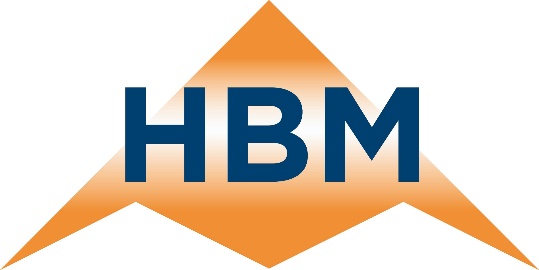 PTOProgramma van Toetsing in de Onderbouw2022 – 2023periode 1 t/m 4Leerjaar 1Versie : September 2022Beste leerlingen,Hierbij ontvangen jullie het Programma van Toetsing in de onderbouw 2022 – 2023 periode 1 t/m 4.In het PTO  hebben de docenten beschreven welke toetsen je de komende periode krijgt en hoe ze meetellen voor je cijfer. Het is mogelijk dat er kleine wijzigingen gemaakt worden, daarvan zal je altijd op de hoogte worden gebracht. Indien er sprake is van een lockdown, semi-lockdown of andere crisis waarbij hybride (online/deels online) onderwijs gewenst is, is het aan de vaksectie om toetsen aan te passen, samen te voegen en/of te verwijderen uit het PTO. Deze toetsen zullen gericht zijn op de leerdoelen per leerjaar. Hieraan worden cijfers toegekend die meetellen voor de overgang.Namens alle medewerkers van de HBM wensen we jullie veel succes met je studie.H. Notenboom
DirecteurVak:NederlandsLeerjaar:1Periode:1HoofdstukOnderdeelBestuderenToetsvormDuur toetsWeging Herkansbaar1Lezen H1OnderwerpSO40 minuten1Nee1Proefwerk H1WoordenschatGrammaticaTaalvaardigheidPW80 minuten2Nee1 Varia opdrachtDivers: o.a.Schrijven, samenwerken, kijk- en luisteren, creatief, presenteren.PO-2NeeLeerjaar:1Periode:2HoofdstukOnderdeelBestuderenToetsvormDuur toetsWeging Herkansbaar2Lezen H2Deel-onderwerpen SO40 minuten1Nee2Proefwerk H2H2; woordenschat, grammatica, spellingPW80 minuten2Nee1 Varia opdrachtDivers: o.a.Schrijven, samenwerken, kijk- en luisteren, creatief, presenteren.PO-2NeeLeerjaar:1Periode:3HoofdstukOnderdeelBestuderenToetsvormDuur toetsWeging Herkansbaar3Lezen H3Inleiding/kern/ slot
HoofdgedachteSO40 minuten1Nee3Proefwerk H3H3; woordenschat, grammatica, spellingPW80 minuten2NeeVaria opdrachtDivers: o.a.Schrijven, samenwerken, kijk- en luisteren, creatief, presenteren.PO-2NeeLeerjaar:1Periode:4HoofdstukOnderdeelBestuderenToetsvormDuur toetsWeging Herkansbaar1Lezen H4InleidingMiddenstuk slotSO40 minuten1Nee1Proefwerk H4H4 woordenschat, grammatica & spellingPW80 minuten2Nee1 Varia opdrachtDivers: o.a.Schrijven, samenwerken, kijk- en luisteren, creatief, presenteren.PO-2NeeVak:Leerjaar:Engels1Periode:11Hoofdstuk/vaardighedenOnderwerpBestuderenToetsvormDuur toetsWegingHerkansbaar1. Music festivalsFlyer voor muziekfestival makenPagina 16 t/m 21PO80 minuten1Nee1. Music festivalsWoordenschat & GrammaticaPagina 16 t/m 21PW50 minuten2Nee Leerjaar1Periode 2Hoofdstuk/vaardighedenOnderwerpBestuderenToetsvormDuur toetsWegingHerkansbaar2.Big GameWoordenschat & GrammaticaPagina 75 t/m 80PW50 minuten2NeeLeesvaardig-
heidn.v.t.n.v.t.SO30 minuten1Nee Leerjaar1Periode 3Hoofdstuk/vaardighedenOnderwerpBestuderenToetsvormDuur toetsWegingHerkansbaarLuistervaardig-heidn.v.t.n.v.t.SO50 minuten1NeeSpreekvaardig-heidFavoriete Youtube film presenterenn.v.t.PO80 minuten1Nee3. Best of YoutubeWoordenschat & GrammaticaPagina 99 t/m 106PW50 minuten2Nee Leerjaar1Periode 4Hoofdstuk/vaardighedenOnderwerpBestuderenToetsvormDuur toetsWegingHerkansbaar4. JFKWoordenschat & GrammaticaPagina 132 t/m 137PW50 minuten2NeeSchrijfvaardig-
heidScript en strip makenn.v.t.PO80 minuten1Nee5. Donald DuckWoordenschat & GrammaticaPagina 162 t/m 166PW50 minuten2Nee Vak:GeschiedenisLeerjaar:1Periode:1 1 Hoofdstuk / VaardighedenOnderwerpBestuderenToets-vormDuur toetsWeging HerkansbaarH1 Jagers & BoerenDe eerste mensen & Jagers en boerenH 1.1 & H1.2SO30 min1NeeH1 Jagers & Boerennatuurgodsdiensten & Landbouw stedelijke samenleving langs de NijlH1.3 t/m H1.4SO30 min1NeeH1 Jagers & BoerenTijdvak 1: Jagers en Boeren H1.1 t/m H1.4PW50 min2Nee Leerjaar:1Periode:22Hoofdstuk / VaardighedenOnderwerpBestuderenToets-vormDuur toetsWeging HerkansbaarH2 De GriekenDe Griekse wereld, het bestuur van de stadstaat en de Griekse cultuurH2.1 t/m H2.4: begrippen, jaartallen & personen van H2SO30 min1NeeLeerjaar:1Periode:333Hoofdstuk / VaardighedenOnderwerpOnderwerpBestuderenToets-vormDuur toetsWeging HerkansbaarH3 De RomeinenHet Romeinse RijkH3.1 t/m H3.4: begrippen, jaartallen & personen van H2H3.1 t/m H3.4: begrippen, jaartallen & personen van H2SO30 min1NeeH3 De RomeinenDe Grieks-Romeinse cultuurH2 en H3H2 en H3PO80 min1NeeH2 De Grieken
+ H3 De RomeinenDe Grieken en RomeinenH2 en H3H2 en H3PW50 min2Nee Leerjaar:1Periode:44Hoofdstuk / VaardighedenOnderwerpBestuderenToets-vormDuur toetsWeging HerkansbaarH4 Monniken & riddersLeven in de middeleeuwen H4.1. + H4.3SO30 minuten1NeeH4 Monniken & riddersOntstaan wereldreligiesH4 (H4.2 + H4.4)PO3 lessen1NeeH4,H5,H6 Monniken & riddersTijdvak; Monniken en Ridders + Steden en StatenH4 + H5.3 + H6.4PW50 minuten1Nee Vak:AardrijkskundeLeerjaar:1Periode:1HoofdstukOnderwerpBestuderenToetsvormDuur toetsWeging Herkansbaar1 Aarde in bewegingH1; Filmpje natuurrampenH1.1 t/m H1.5PO---1Nee1 Aarde in bewegingH1; Onderdeel; Wereld + NLH1.1 t/m H1.5PW80 min 2Nee1 Aarde in bewegingAtlasvaardighedenSO80 min1NeeLeerjaar:1Periode:2HoofdstukOnderwerpBestuderenToetsvormDuur toetsWeging Herkansbaar2 Bevolking en cultuurH2; Cultuurkaart H2.1 t/m H2.5PO---1Nee2 Bevolking en cultuurH2; Onderdeel; Wereld + NLH2.1 t/m H2.5PW80 min2NeeLeerjaar:1Periode:3HoofdstukOnderwerpBestuderenToetsvormDuur toetsWeging Herkansbaar3 KlimaatH3; KlimaatposterH3.1 t/m H3.5PO---1Nee3 KlimaatH3; KlimaatposterH3.1 t/m H3.5PW80 min2NeeLeerjaar:1Periode:4HoofdstukOnderwerpBestuderenToetsvormDuur toetsWeging Herkansbaar4 Arm en rijkH3;Vergelijking tussen twee landenH4.1 t/m H4.5PO---1Nee4 Arm en rijkH4; Onderdeel; Wereld + NLH4.1 t/m H4.5PW80 min2NeeVak:                                       Wiskunde Leerjaar:         1 Periode:          1 Vak:                                       Wiskunde Leerjaar:         1 Periode:          1 Vak:                                       Wiskunde Leerjaar:         1 Periode:          1 Vak:                                       Wiskunde Leerjaar:         1 Periode:          1 Vak:                                       Wiskunde Leerjaar:         1 Periode:          1 Vak:                                       Wiskunde Leerjaar:         1 Periode:          1 Vak:                                       Wiskunde Leerjaar:         1 Periode:          1 Hoofdstuk Onderwerp Bestuderen Toetsvorm Duur toets Weging Herkansbaar 2GetallenBlz 58 t/m 91SO30 min1Nee1 + 2Ruimtefiguren + GetallenBlz. 10 t/m 53 +  Blz 58 t/m 91PW50 min 2Nee Leerjaar:        1 Periode:         2Leerjaar:        1 Periode:         2Leerjaar:        1 Periode:         2Leerjaar:        1 Periode:         2Leerjaar:        1 Periode:         2Leerjaar:        1 Periode:         2Leerjaar:        1 Periode:         2Hoofdstuk Onderwerp Bestuderen Toetsvorm Duur toets Weging Herkansbaar 4MetenBlz 134 t/m 169SO30 min1Nee3AssenstelselBlz 102 t/m 128SO 30 min 1 Nee 5 + 4 + 3Lijnen en hoeken + Meten + AssenstelselBlz 178 t/m 208 + Blz 134 t/m 169 + Blz 102 t/m 128PW60 min2 NeeLeerjaar:    1 Periode:     3Leerjaar:    1 Periode:     3Leerjaar:    1 Periode:     3Leerjaar:    1 Periode:     3Leerjaar:    1 Periode:     3Leerjaar:    1 Periode:     3Leerjaar:    1 Periode:     3Hoofdstuk Onderwerp Bestuderen Toetsvorm Duur toets Weging Herkansbaar 7FormulesBlz 42 t/m 74SO30 minuten1Nee6 + 7Negatieve getallen + FormulesBlz 8 t/m 35 + Blz 42 t/m 74PW60 minuten2 NeeLeerjaar: 1 Periode: 4Leerjaar: 1 Periode: 4Leerjaar: 1 Periode: 4Leerjaar: 1 Periode: 4Leerjaar: 1 Periode: 4Leerjaar: 1 Periode: 4Leerjaar: 1 Periode: 4Hoofdstuk Onderwerp Bestuderen Toetsvorm Duur toets Weging Herkansbaar 9 ProcentenBlz 130 t/m 163SO30 minuten1Nee 8 + 9Symmetrie + ProcentenBlz. 80 t/m 125 + Blz 130 t/m 163PW60 minuten 2Nee Vak:                               Biologie Leerjaar     1Periode     1Vak:                               Biologie Leerjaar     1Periode     1Vak:                               Biologie Leerjaar     1Periode     1Vak:                               Biologie Leerjaar     1Periode     1Vak:                               Biologie Leerjaar     1Periode     1Vak:                               Biologie Leerjaar     1Periode     1Vak:                               Biologie Leerjaar     1Periode     1Thema Onderwerp Bestuderen Toetsvorm Duur toetsWeging Herkansbaar 1 Wat is biologie? Basisstof 1 t/m 7 PW 50 minuten  2  Nee  2 Planten  Basisstof 1 t/m 7 PW  50 minuten  2  Nee Leerjaar 1Periode 2Leerjaar 1Periode 2Leerjaar 1Periode 2Leerjaar 1Periode 2Leerjaar 1Periode 2Leerjaar 1Periode 2Leerjaar 1Periode 2Thema Onderwerp Bestuderen Toetsvorm Duur toets Weging Herkansbaar3  Organen en cellen  Basisstof 1 t/m 5  PW  50 minuten  2  Nee 1 & 3 Tekening maken, Microscoop, Dierlijke cellen, Plantaardige cellen  Thema 1 Basisstof 2 Thema 3  Basisstof 2, 4 en 5 PO 50 minuten  1 Nee 4  Ordening  Basisstof 1 t/m 5 Formatief geen Nee Leerjaar 1 Periode 3 Leerjaar 1 Periode 3 Leerjaar 1 Periode 3 Leerjaar 1 Periode 3 Leerjaar 1 Periode 3 Leerjaar 1 Periode 3 Leerjaar 1 Periode 3 Thema Onderwerp Bestuderen Toetsvorm Duur toets Weging Herkansbaar4 Ordening  Basisstof 1 t/m 9  PW  50 minuten  2  Nee 7 Bloemen vruchten zaden Basisstof 1 t/m 5 PW 50 minuten 2 nee 7 Bloemen, vruchten, zaden PO 1 nee Leerjaar 1Periode 4Leerjaar 1Periode 4Leerjaar 1Periode 4Leerjaar 1Periode 4Leerjaar 1Periode 4Leerjaar 1Periode 4Leerjaar 1Periode 4Thema Onderwerp Bestuderen Toetsvorm Duur toets Weging Herkansbaar5 Stevigheid en beweginng Basisstof 1 t/m 7 PW 50 minuten 2 nee 6  Waarneming, regeling en gedrag Basisstof 1 t/m 7 PW  50 minuten  2 Nee Vak:L.O.Leerjaar:1Periode:1HoofdstukOnderwerpBestuderenToetsvormDuur toetsWeging Herkansbaarn.v.tSoftbal: gooien en vangenn.v.tpraktijkn.v.t 1Neen.v.tLoopvormen: 1 km loopn.v.tpraktijkn.v.t 1Neen.v.tHockey n.v.tpraktijkn.v.t 1Neen.v.tVerspringenn.v.tpraktijkn.v.t 1Neen.v.t.Indruk cijfer periode 1. (inzet, absentie, gedrag etc.)n.v.t.praktijkn.v.t.2NeeLeerjaar:1Periode:2HoofdstukOnderwerpBestuderenToetsvormDuur toetsWeging Herkansbaarn.v.tLoopvormen: Bosloop (2,8 km)n.v.tpraktijkn.v.t 1Neen.v.tTurnen: Ringzwaaienn.v.tpraktijkn.v.t 1Neen.v.tBalspelen: Basketbaln.v.tpraktijkn.v.t 1Neen.v.t.Indruk cijfer periode 2. (inzet, absentie, gedrag etc.)n.v.t.praktijkn.v.t.2NeeLeerjaar:1Periode:3HoofdstukOnderwerpBestuderenToetsvormDuur toetsWeging Herkansbaarn.v.tBalspelen: Volleybaln.v.tpraktijkn.v.t 1Neen.v.tSchaatsenn.v.tpraktijkn.v.t 1Neen.v.tZelfverdedigingn.v.tpraktijkn.v.t 1Neen.v.tBadmintonn.v.tpraktijkn.v.t 1Neen.v.tLoopvormen: SRTn.v.tpraktijkn.v.t1Neen.v.t.Indruk cijfer periode 3. (inzet, absentie, gedrag etc.)n.v.t.praktijkn.v.t.2NeeLeerjaar:1Periode:4HoofdstukOnderwerpBestuderenToetsvormDuur toetsWeging Herkansbaarn.v.tBalspelen: Voetbaln.v.tpraktijkn.v.t 1Neen.v.tTurnen: Trampolinen.v.tpraktijkn.v.t 1Neen.v.tBalspelen: Softbaln.v.tpraktijkn.v.t 1Neen.v.tLoopvormen: Coopertestn.v.tpraktijkn.v.t1Neen.v.t.Indruk cijfer periode 4. (inzet, absentie, gedrag etc.)n.v.t.praktijkn.v.t.2NeeVak:KunstpleinKunstpleinLeerjaar:11Periode:1111ThemaThemaOpdrachtToetsvormDuur toetsWeging HerkansbaarLeerdoelenHet beginHet beginBasistechniekenPOn.v.t1Nee48,49,50,51,52Het beginHet beginTekening in perspectiefPOn.v.t.1Nee48,49,50,51,52Het beginHet beginOpdracht 3POn.v.t.1Nee48,49,50,51,52Het beginHet beginProjectdagPOn.v.t.1Nee48,49,50,51,52Leerjaar:11Periode:2 2 2 2 2 2 ThemaThemaTheorieTheorieToetsvormToetsvormDuur toetsDuur toetsWeging HerkansbaarLeerdoelenIndrukkenIndrukkenSchilderenSchilderenPOPOn.v.t.n.v.t.1Nee48,49,50,51,52IndrukkenIndrukkenMozaïk Mozaïk POPOn.v.t.n.v.t.1Nee48,49,50,51,52IndrukkenIndrukkenAfficheAffichePOPOn.v.t.n.v.t.1Nee48,49,50,51,52IndrukkenIndrukkenProjectdagProjectdagPOPOn.v.t.n.v.t.1Nee48,49,50,51,52Leerjaar:111Periode:3 3 3 3 3 ThemaThemaTheorieToetsvormToetsvormDuur toetsDuur toetsWeging Weging Weging HerkansbaarHerkansbaarHerkansbaarLeerdoelenLeerdoelenModernismeModernismeModernisme Opdracht 9POPOn.v.t.n.v.t.111NeeNeeNee48,49,50,51,5248,49,50,51,52ModernismeModernismeModernisme Opdracht 10POPOn.v.t.n.v.t.111NeeNeeNee48,49,50,51,5248,49,50,51,52ModernismeModernismeModernisme Opdracht 11POPOn.v.t.n.v.t.111NeeNeeNee48,49,50,51,5248,49,50,51,52ModernismeModernismeProjectdagPOPOn.v.t.n.v.t.111NeeNeeNee48,49,50,51,5248,49,50,51,52Vak:KunstpleinKunstpleinLeerjaar:1111Blok:4 4 4 4 4 4 ThemaThemaTheorieTheorieToetsvormToetsvormDuur toetsDuur toetsWeging HerkansbaarHerkansbaarLeerdoelenPop Art en Op-artPop Art en Op-artPresentatie Presentatie POPOn.v.t.n.v.t.1NeeNee48,49,50,51,52Pop Art en Op-artPop Art en Op-artOp-art KubusOp-art KubusPOPOn.v.t.n.v.t.1NeeNee48,49,50,51,52Pop Art en Op-artPop Art en Op-artPop-art tekeningPop-art tekeningPOPOn.v.t.n.v.t.1NeeNee48,49,50,51,52Vak:BusinessclassOndernemersprofielLeerjaar:1 Periode:1ThemaOnderwerpToetsvormToetsvormDuur toetsDuur toetsWegingHerkansbaarHerkansbaarHerkansbaarHerkansbaarJong Onder-nemenJong OndernemenPOPO240 minuten240 minutenO,V,GNeeNeeNeeNeeJong Onder-nemenInzetO,V,GLeerjaar:1 Periode:2ThemaOnderwerpToetsvormToetsvormDuur toetsDuur toetsWegingHerkansbaarHerkansbaarHerkansbaarHerkansbaarJong Onder-nemenWebsite bouwenPOPO240 minuten240 minutenO,V,GNeeNeeNeeNeeJong Onder-nemenInzetO,V,GLeerjaar:1 Periode:3ThemaOnderwerpToetsvormToetsvormDuur toetsDuur toetsWegingHerkansbaarHerkansbaarHerkansbaarHerkansbaarJong Onder-nemenVloggen en BloggenPOPO240 minuten240 minutenO,V,GNeeNeeNeeNeeJong Onder-nemenInzetO,V,GLeerjaar:1 Periode:4ThemaOnderwerpToetsvormToetsvormDuur toetsDuur toetsWegingHerkansbaarHerkansbaarHerkansbaarHerkansbaarJong Onder-nemenPresentatiePOPO240 minuten240 minutenO,V,GNeeNeeNeeNeeJong Onder-nemenInzetO,V,GVak:LO 2 Leerjaar:1Periode:1ThemaOnderwerpBestuderenToetsvormDuur toetsWeging HerkansbaarSportklasPrestatiesPraktijk + eventueel theoriePOn.v.t.1NeeSportklasInzetn.v.tPOn.v.t.1NeeLeerjaar:1Periode:2ThemaOnderwerpBestuderenToetsvormDuur toetsWeging HerkansbaarSportklasPrestatiesPraktijk + eventueel theoriePOn.v.t.1NeeSportklasInzetn.v.tPOn.v.t.1NeeLeerjaar:1Periode:3ThemaOnderwerpBestuderenToetsvormDuur toetsWeging HerkansbaarSportklasPrestatiesPraktijk + eventueel theoriePOn.v.t.1NeeSportklasInzetn.v.tPOn.v.t.1NeeLeerjaar:1Periode:4ThemaOnderwerpBestuderenToetsvormDuur toetsWeging HerkansbaarSportklasPrestatiesPraktijk + eventueel theoriePOn.v.t.1NeeSportklasInzetn.v.tPOn.v.t.1NeeVak:Skills Leerjaar:1Periode:1ThemaOnderwerpToetsvormDuur toetsWeging HerkansbaarVakantieMicrosoft Office (PowerPoint, Excel, Word)POn.v.t.O/V/GNeeLeerjaar:1Periode:2ThemaOnderwerpToetsvormDuur toetsWeging HerkansbaarMediawijsheidNepnieuwsPOn.v.t.O/V/GNeeLeerjaar:1Periode:3ThemaOnderwerpToetsvormDuur toetsWeging HerkansbaarSociale MediaFotografie POn.v.t.O/V/GNeeSociale MediaReclamePOn.v.t.O/V/GNeeLeerjaar:1Periode:4ThemaOnderwerpToetsvormDuur toetsWeging HerkansbaarProgrammerenCodes kraken en creërenPOn.v.t.O/V/GNee